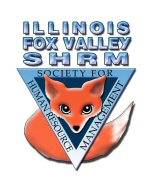 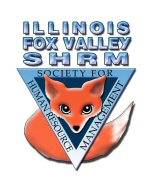 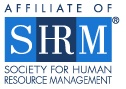 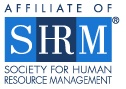 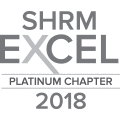 Board of DirectorsOfficersPresidentSarah SesterVP MembershipSue OswaltVP ProgramsRon PryerTreasurerLisa GruhlkeSecretaryVictoria KunzDirectorsCommunityOutreachCarmen LainezAsst VP MembershipBeth HoviousAsst VP ProgramsJudie ChildressWebsite/Member BenefitsWarren KrupLegislationMike WongCommittee ChairsDiversitySusan JayneSocial MediaSash DumanovicDedicated to supporting the continued growth of individuals in the Human Resources profession.